Р Е Ш Е Н И ЕСовета народных депутатов муниципального образования «Город Майкоп»О протесте прокурора города Майкопа от 29.03.2024 № 1-32-2024 на Решение Совета народных депутатов муниципального образования «Город Майкоп» от 21.10.2021 № 205-рс «Об утверждении Положения о муниципальном жилищном контроле на территории муниципального образования «Город Майкоп»Рассмотрев протест прокурора города Майкопа от 29.03.2024 № 1-32-2024 на Решение Совета народных депутатов муниципального образования «Город Майкоп» от 21.10.2021 № 205-рс «Об утверждении Положения о муниципальном жилищном контроле на территории муниципального образования «Город Майкоп», в соответствии с Федеральным законом от 17.01.1992 № 2202-1 «О прокуратуре Российской Федерации», руководствуясь Уставом муниципального образования «Город Майкоп», Совет народных депутатов муниципального образования «Город Майкоп»РЕШИЛ:Протест прокурора города Майкопа от 29.03.2024 № 1-32-2024 на Решение Совета народных депутатов муниципального образования «Город Майкоп» от 21.10.2021 № 205-рс «Об утверждении Положения о муниципальном жилищном контроле на территории муниципального образования «Город Майкоп» принять к рассмотрению.Направить настоящее Решение Главе муниципального образования «Город Майкоп», прокурору города Майкопа.Настоящее Решение вступает в силу со дня его принятия.Председатель Совета народных депутатовмуниципального образования «Город Майкоп»	                        А.Е. Джаримокг. Майкоп__ апреля 2024 года№ ____В Совет народных депутатовмуниципального образования«Город Майкоп»Уважаемые депутаты!Прошу рассмотреть на очередной сессии Совета народных депутатов муниципального образования «Город Майкоп» проект решения Совета народных депутатов муниципального образования «Город Майкоп»                        «О протесте прокурора города Майкопа от 29.03.2024 № 1-32-2024 на Решение Совета народных депутатов муниципального образования «Город Майкоп» от 21.10.2021 № 205-рс «Об утверждении Положения о муниципальном жилищном контроле на территории муниципального образования «Город Майкоп». Приложение:Проект решения;Пояснительная записка;Копия протеста прокурора города Майкопа от 29.03.2024                 № 1-32-2024;Перечень решений Совета народных депутатов, отмены, изменения, дополнения которых потребует принятие данного решения;Электронная копия документов.ДепутатСовета народных депутатовмуниципального образования «Город Майкоп»			К.Ш. Берзегова___.04.2024ПОЯСНИТЕЛЬНАЯ ЗАПИСКАк проекту решения Совета народных депутатов муниципального образования «Город Майкоп»  «О протесте прокурора города Майкопа от 29.03.2024 № 1-32-2024 на Решение Совета народных депутатов муниципального образования «Город Майкоп» от 21.10.2021 № 205-рс «Об утверждении Положения о муниципальном жилищном контроле на территории муниципального образования «Город Майкоп»Прокурором города Майкопа в Совет народных депутатов муниципального образования «Город Майкоп» принесен протест                    от 29.03.2024 № 1-32-2024 на Решение Совета народных депутатов муниципального образования «Город Майкоп» от 21.10.2021 № 205-рс «Об утверждении Положения о муниципальном жилищном контроле на территории муниципального образования «Город Майкоп». В соответствии со статьей 23 Федерального закона от 17.01.1992 № 2202-1 «О прокуратуре Российской Федерации» протест прокурора, принесенный в представительный орган местного самоуправления, подлежит обязательному рассмотрению на ближайшем его заседании.ДепутатСовета народных депутатовмуниципального образования «Город Майкоп»			     К.Ш. БерзеговаПЕРЕЧЕНЬ решений Совета народных депутатов муниципального образования «Город Майкоп», отмены, изменения, дополнения которых потребует принятие проекта решения Совета народных депутатов муниципального образования «Город Майкоп» «О протесте прокурора города Майкопа от 29.03.2024 № 1-32-2024 на Решение Совета народных депутатов муниципального образования «Город Майкоп» от 21.10.2021 № 205-рс «Об утверждении Положения о муниципальном жилищном контроле на территории муниципального образования «Город Майкоп»Принятие проекта решения Совета народных депутатов муниципального образования «Город Майкоп» «О протесте прокурора города Майкопа от 29.03.2024 № 1-32-2024 на Решение Совета народных депутатов муниципального образования «Город Майкоп» от 21.10.2021 № 205-рс «Об утверждении Положения о муниципальном жилищном контроле на территории муниципального образования «Город Майкоп» не потребует отмены, изменения, дополнения иных правовых актов Совета народных депутатов муниципального образования «Город Майкоп».ДепутатСовета народных депутатовмуниципального образования «Город Майкоп»			 К.Ш. БерзеговаЗАКЛЮЧЕНИЕюридического отдела управления делами Совета народных депутатов муниципального образования «Город Майкоп» на проект решения Совета народных депутатов муниципального образования «Город Майкоп» «О протесте прокурора города Майкопа от 29.03.2024                         № 1-32-2024 на Решение Совета народных депутатов муниципального образования «Город Майкоп» от 21.10.2021 № 205-рс «Об утверждении Положения о муниципальном жилищном контроле на территории муниципального образования «Город Майкоп»Рассмотрев предлагаемый проект решения, юридический отдел управления делами Совета народных депутатов муниципального образования «Город Майкоп» сообщает следующее.В соответствии со статьей 23 Федерального закона от 17.01.1992          № 2202-1 «О прокуратуре Российской Федерации» протест прокурора, принесенный в представительный орган местного самоуправления, подлежит обязательному рассмотрению на ближайшем его заседании.Проект решения соответствует требованиям Федерального закона от 06.10.2003 № 131-ФЗ «Об общих принципах организации местного самоуправления в Российской Федерации», Устава муниципального образования «Город Майкоп» и может быть включен в перечень вопросов для рассмотрения на сессии Совета народных депутатов муниципального образования «Город Майкоп».Республика АдыгеяСовет народных депутатовмуниципального образования«Город Майкоп»385000, г. Майкоп, ул. Краснооктябрьская. 21тел. 52-60-27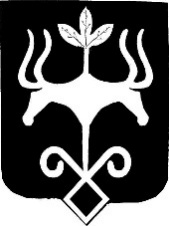 Адыгэ РеспубликМуниципальнэ шlыкlэ зиlэ «Мыекъопэкъалэ»инароднэдепутатхэм я Совет385000, къ. Мыекъопэ,  ур. Краснооктябрьскэр, 21тел. 52-60-27Заместитель управляющего делами, начальник юридического отдела  управления делами Совета народных депутатов муниципального образования «Город Майкоп»                                   С.В. Чич__ 04.2024